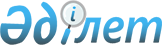 Об утверждении норм образования и накопления коммунальных отходов по Аягозскому району
					
			Утративший силу
			
			
		
					Решение Аягозского районного маслихата Восточно-Казахстанской области от 9 февраля 2018 года № 19/136-VI. Зарегистрировано Департаментом юстиции Восточно-Казахстанской области 23 февраля 2018 года № 5491. Утратило силу решением Аягозского районного маслихата области Абай от 16.01.2023 № 21/428-VII.
      Сноска. Утратило силу решением Аягозского районного маслихата области Абай от 16.01.2023 № 21/428-VII (вводится в действие по истечении десяти календарных дней после дня его первого официального опубликования). 
      Примечание РЦПИ.
      В тексте документа сохранена пунктуация и орфография оригинала.
      В соответствии с подпунктом 1) статьи 19-1 Экологического кодекса Республики Казахстан от 9 января 2007 года, подпунктом 15) пункта 1 статьи 6 Закона Республики Казахстан от 23 января 2001 года "О местном государственном управлении и самоуправлении в Республике Казахстан", приказом Министра энергетики Республики Казахстан от 25 ноября 2014 года № 145 "Об утверждении Типовых правил расчета норм образования и накопления коммунальных отходов" (зарегистрированного в Реестре государственной регистрации нормативных правовых актов за № 10030), Аягозский районный маслихат РЕШИЛ:
      1. Утвердить нормы образования и накопления коммунальных отходов по Аягозскому району согласно приложению к настоящему решению.
      2. Настоящее решение вводится в действие по истечении десяти календарных дней после дня его первого официального опубликования. Нормы образования и накопления коммунальных отходов по Аягозскому району
      Сноска. Приложение - в редакции решения Аягозского районного маслихата Восточно-Казахстанской области от 14.05.2019 № 37/252-VI (вводится в действие по истечении десяти календарных дней после дня его первого официального опубликования).
					© 2012. РГП на ПХВ «Институт законодательства и правовой информации Республики Казахстан» Министерства юстиции Республики Казахстан
				
      Председатель сессии

Б. Кусагов

      Секретарь Аягозского районного маслихата

С. Искаков
Приложение к решению 
Аягозского районого маслихата
от 9 февраля  2018 года
№ 19/136 -VI 
    №
Объекты накопления коммунальных отходов
Расчетная единица
Годовая норма, кубический метр на 1 расчетную единицу
1
Домовладения благоустроенные
1 житель
1,50
Домовладения неблагоустроенные
1 житель
1,60
2
Общежития, интернаты, детские дома, дома престарелых и т.п.
1 место
1,08
3
Гостиницы, санатории, дома отдыха
1 место
0,75
4
Детские сады, ясли
1 место
0,29
5
Учреждения, организации, офисы, конторы, сбербанки, отделения связи
1 сотрудник
1,11
6
Поликлиники
1 посещение
0,0005
7
Больницы, прочие лечебно-профилактические учреждения
1 койко-место
1,30
8
Школы и другие учебные заведения
1 учащийся
0,12
9
Рестораны, кафе, учреждения общественного питания
1 посадочное место
1,60
10
Театры, кинотеатры, концертные залы, ночные клубы, залы игровых автоматов
1 посадочное место
0,03
11
Музеи, выставки
1 м 2 общей площади
0,06
12
Стадионы, спортивные площадки
1 место по проекту
0,008
13
Спортивные, танцевальные и игровые залы
1 м 2 общей площади
0,08
14
Продовольственные магазины
1 м 2 торговой площади
1,06
Промтоварные магазины, супермаркеты
1 м 2 торговой площади
0,24
15
Торговля с машин
1 м 2 торгового места
0,30
16
Рынки, торговые павильоны, киоски, лотки
1 м 2 торговой площади
0,18
17
Оптовые базы, склады продовольственных товаров
1 м 2 общей площади
0,18
18
Оптовые базы, склады промышленных товаров
1 м 2 общей площади
0,17
19
Дома быта: обслуживание населения
1 м 2 общей площади
0,14
20
Вокзалы, автовокзалы, аэропорты
1 м 2 общей площади
0,18
21
Пляжи
1 м 2 общей площади
0,95
22
Аптеки
1 м 2 торговой площади
0,26
23
Автостоянки, автомойки, АЗС, гаражи 
1 машино-место
3,26
24
Автомастерские
1 работник
1,30
25
Гаражные кооперативы
на 1 гараж
0,26
26
Парикмахерские, косметические салоны
1 рабочее место
2,61
27
Прачечные, химчистки, ремонт бытовой техники, швейные ателье
1 м 2 общей площади
0,26
28
Мастерские ювелирные, по ремонту обуви, часов
1 м 2 общей площади
0,78
29
Мелкий ремонт и услуги (изготовление ключей и т.д.)
1 рабочее место
5,21
30
Бани, сауны
1 м 2 общей площади
0,33
31
Юридические лица, организующие массовые мероприятия на территории города
1000 участников
0,15
32
Садоводческие кооперативы
1 участок
2,25